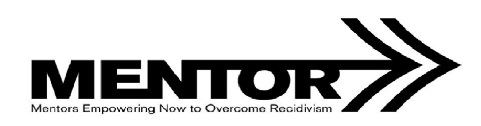 Job Posting Position: MENTOR Program DirectorEmployer: The Honorable Michael Erdos, First Judicial District of Pennsylvania, Court of Common PleasApplication Deadline: February 10th, 2019Hours: Full time, 40 hours/week. Occasional evening and weekend hours required. Salary Range: $42,000-$47,000Responsibilities and Opportunities: Oversee program expansion and participate in strategic planning in coordination with program management, the program’s supervising Judges, and the Program Coordinator.Collaborate with MENTOR Program Coordinator and supervise MSW and any other internsManage fundraising and development efforts; ensure compliance with existing grant fundingApply for grants and fundraising opportunitiesMonitor program outcomes; assess program strengths, limitations and overall impactDevelop annual budget and program reports as necessarySubmit quarterly reports to the Department of Justice Oversee federally-funded outcomes evaluation in coordination with the program evaluatorManage consistent data collection, data entry and use of PAJCIS case management systemManage coordination of Mentors and Participants Support Program Coordinator in overseeing all day-to-day operations of program Support Program Coordinator in the  recruitment, screening, training, matching and support of mentor volunteers and participantsAddress issues involving mentor and participant in consultation with Program Coordinator (i.e. mentoring concerns, providing pairs with reentry resources, etc.)Support two monthly Status hearings with participants, mentors and JudgeImplement ongoing MENTOR volunteer and participant trainings and events in coordination with Program CoordinatorResearch best practices for reentry and mentoring formerly incarcerated adultsOversee community partnerships Support existing partnerships and develop new relationships as needed  Develop and oversee Steering Committee (MENTOR’s advisory board)Facilitate meetings with Judges and representatives of the District Attorney’s Office, Defender Association, Adult Probation and Parole, and other criminal justice stakeholders and community partnersEncourage stakeholder buy-in and support for program missionRequired Qualifications:MSW degree or LSW preferredGrant writing experience preferred Experience developing and managing social service programs for young adults Highly organized, self-motivated individual who is capable of managing multiple projects with minimal supervisionStrong sense of appropriate boundaries and ethicsComfort working in prisons and court rooms and one-on-one with individuals who are/have been incarcerated and experienced other traumaAbility to quickly develop relationshipsCritical and creative thinker (i.e., able to respond to participant needs when faced with individual challenges and structural barriers)Able to navigate situations involving conflicting interests/priorities Punctual and reliableStrong verbal and written communication skillsAbility to work occasional evening hoursPreferred Qualifications:Familiarity with Philadelphia reentry resources, network of social service providers, and public benefitsExperience working with young adults involved in the justice systemExperience working in Philadelphia’s criminal justice system Experience with grant writing and reporting Prior supervisory and team management practiceForward-thinking and big-picture oriented Application Process:Applications are currently being accepted on a rolling basis. Please send your resume and cover letter via email directly to The Honorable Michael Erdos: Michael.Erdos@courts.phila.gov  For any questions, please contact 215-686.3731.Program Overview:MENTOR is a 12-18 month voluntary reentry program that offers mentoring and case management services pre and post-release. Over mentees’ 12-18 months in the program, mentors provide rich emotional support and unique strengths-based coaching to help their mentee overcome barriers to reentry. The pair is required to communicate via technology at least twice per week and meet in person at least once per month for a minimum of 1.5 hours. Mentors respond to the needs of their mentee, whether it’s applying for a job, designing a resume, decompressing after a stressful week, setting personal goals and more. In addition to building a relationship with their mentor, mentees are required to appear before Judge Michael Erdos or Judge Kai Scott each month for a 3 hour status hearing at which the Judge provides additional support and encouragement to each pair. MENTOR works with various partners to provide essential resources to mentees, including employment, housing, education, legal services, and public benefits. Additionally, MENTOR provides case management services for all mentees and makes appropriate referrals based on mentees’ initial biopsychosocial needs assessment and ongoing needs. Participants who complete 12 successful months of mentoring will receive a reduction in their remaining probation sentence upon graduation.